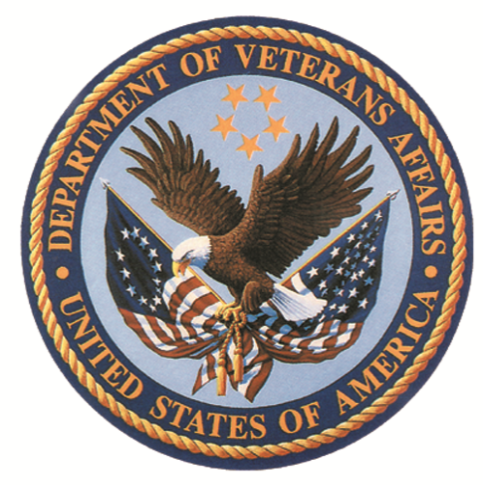 VA CBO – Veterans Point of Service (VPS) Kiosk Satisfaction SurveyOMB 2900-0770Estimated burden: 5 minutesExpiration Date 08/31/2017The Paperwork Reduction Act of 1995: This information is collected in accordance with section 3507 of the Paperwork Reduction Act of 1995. Accordingly, we may not conduct or sponsor and you are not required to respond to, a collection of information unless it displays a valid OMB number. We anticipate that the time expended by all individuals who complete this survey will average five (5) minutes. This includes the time it will take to follow instructions, gather the necessary facts and respond to questions asked. Customer satisfaction is used to gauge customer perceptions of VA services as well as customer expectations and desires. The results of this telephone/mail survey will lead to improvements in the quality of service delivery by helping to achieve services. Participation in this survey is voluntary and failure to respond will have no impact on benefits to which you may be entitled.Veteran’s Point of Service (VPS) Satisfaction with the Veteran KioskVA is requesting feedback concerning the use of Kiosks as an option for Point of Service encounters in VHA Medical facilitiesQ1 - Did you require assistance using any of the kiosk features today?	Yes	NoQ2 - If you required assistance while at a kiosk, were you able to easily get in touch with someone who could help you?	Yes	No	N/AQ3 – Was the kiosk easy to use?	Yes	No	If No, please explainQ4 - Were you able to successfully check in for your appointment using the kiosk today?	Yes	NoQ5 - Would you recommend using the kiosk to another Veteran?	Yes	NoQ6 - How would you rate your overall satisfaction with the kiosk?	Excellent	Very Good	Good	Fair	PoorQ7 – If you used the kiosk for mileage reimbursement, did you still have to see a Beneficiary Travel clerk?	Yes	No	N/AQ8 – If you used the kiosk to request a copy of your medical records, was the delivery time acceptable?	Yes	No	N/A